Πανεπιστήμιο Πελοποννήσου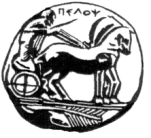 Σχολή Ανθρωπιστικών Επιστημών και Πολιτισμικών ΣπουδώνΤμήμα ΦιλολογίαςΠαλαιό Στρατόπεδο-Ανατολικό κέντρο Τ.Κ. 24100 ΚαλαμάταΤηλ 2721065115-65106Fax: 2721065112e-mail: phil-secr@uop.gr Καλαμάτα, 30/4/2018Α.Π: 558ΠΡΟΣ : Κάθε ενδιαφερόμενοΠΡΟΣΚΛΗΣΗ ΥΠΟΒΟΛΗΣ ΠΡΟΣΦΟΡΑΣ   ΘΕΜΑ : Εκπαιδευτική Μετακίνηση φοιτητών του Τμήματος Φιλολογίας της Σχολής Ανθρωπιστικών Επιστημών και Πολιτισμικών Σπουδών (Καλαμάτα)  στο πλαίσιο μαθημάτων «Νεοελληνική Φιλολογία: 18ος αιώνας-1930 και Επτανησιακή Σχολή» του Οδηγού Σπουδών του ακαδημαϊκού έτους 2017-2018: ( ΟΜΑΔΑ 1) α) Καλαμάτα-Ζάκυνθος-Καλαμάτα,  από 25/5/2018-28/5/2018 για μετακίνηση 20-30 φοιτητών και του Συνοδού στην Ζάκυνθο, στο πλαίσιο των μαθημάτων «Νεοελληνική Φιλολογία: 18ος αιώνας-1930 και Επτανησιακή Σχολή»              (CPV: 60172000-4 Ενοικίαση λεωφορείων και πούλμαν με οδηγό) Το Τμήμα Φιλολογίας Έχοντας υπόψη :Α) Το  απόσπασμα Πρακτικού της 10ης /19-4-2018 Συνεδρίασης της Συνέλευσης του Τμήματος Φιλολογίας Β) Το υπ΄αριθμ. 542/24-4-2018  αίτημα του Τμήματος , που αφορά δαπάνη συνολικού ποσού 1.500,00 €  συμπεριλαμβανομένου Φ.Π.Α 24%, για  πραγματοποίηση μιας  1 μετακίνησης-εκδρομής στην Ζάκυνθο με τον συνοδό τους (ΑΔΑΜ: 18REQ003003699)Γ) Την υπ΄ αριθμ. 2711/26-4-2018 Απόφαση Ανάληψης δαπάνης με ΑΔΑ: 6Ρ8Η469Β7Δ-5ΕΛ σχετικά με μίσθωση λεωφορείου για τις ανάγκες του Τμήματος Φιλολογίας της Σχολής Ανθρωπιστικών Επιστημών και Πολιτισμικών Σπουδών του Πανεπιστημίου Πελοποννήσου στα πλαίσια των μαθημάτων «Νεοελληνική Φιλολογία: 18ος αιώνας-1930 και Επτανησιακή Σχολή» (ΑΔΑΜ: 18REQ003006079)Δ) Τον Ν.4412/2016 (Φ.Ε.Κ. 147/Α’/08-08-2016) «Δημόσιες Συμβάσεις έργων, Προμηθειών &Υπηρεσιών (προσαρμογή στις Οδηγίες 2014/24/ΕΕ και 2014/25/ΕΕ)Καλεί τους ενδιαφερόμενους που δραστηριοποιούνται επαγγελματικά στο αντικείμενο της παρούσας, να υποβάλλουν τις  αντίστοιχες  προσφορές. Το κριτήριο επιλογής θα είναι η πλέον συμφέρουσα από οικονομική άποψη προσφορά αποκλειστικά βάσει της τιμής όπως περιγράφεται παραπάνω .Η Οικονομική Προσφορά που θα υποβληθεί  θα μείνει αμετάβλητή έστω και αν αλλάξει ο ΦΠΑ εντός του Οικονομικού έτους  2018. Η τιμή της μετακίνησης Καλαμάτα-Ζάκυνθο-Καλαμάτα  ανέρχεται έως το ποσό των 1.500,00 ευρώ  συμπεριλαμβανομένου του αναλογούντος Φ.Π.Α. 24%  και διοδίωνΗ δαπάνη βαρύνει  τον Κ.Α.Ε. 4121.07 του Τακτικού Προϋπολογισμού του Τμήματος Φιλολογίας του Πανεπιστημίου Πελοποννήσου και έχει καταχωρηθεί με α/α ΑΑΥ 239/26-4-2018. Οι συμμετέχοντες στα πλαίσια της παρούσας, μπορούν να υποβάλλουν  την έγγραφη προσφοράς τους  για την εκπαιδευτική μετακίνηση, είτε με απευθείας παράδοση, είτε μέσω ΕΛΤΑ  με συστημένη επιστολή ή Courier στην παρακάτω διεύθυνση:Πανεπιστήμιο Πελοποννήσου Σχολή Ανθρωπιστικών Επιστημών και Πολιτισμικών ΣπουδώνΤμήμα ΦιλολογίαςΠαλαιό Στρατόπεδο-Ανατολικό κέντροΤ.Κ. 24100 ΚαλαμάταΤηλ 2721065106Fax: 2721065112e-mail: phil-secr@uop.gr Πληροφορίες κ. Χριστίνα-Μαρία ΝικολαΐδουΚαταληκτική ημερομηνία υποβολής προσφορών είναι η 7/5/2018  ημέρα Δευτέρα και ώρα 12:00 μμ. Στο φάκελο της  προσφοράς  θα πρέπει να αναφέρεται ευκρινώς η φράση με τίτλο:Α) «Προσφορά για εκδρομή 4 ημερών για Πανεπιστήμιο Πελοποννήσου για Ζάκυνθο (4 ημέρες) 25-28/5/2018»Δικαιολογητικά ΣυμμετοχήςΠρος απόδειξη της μη συνδρομής των λόγων αποκλεισμού από διαδικασίες σύναψης δημοσίων συμβάσεων των παρ.1 και 2 του άρθρου 73 και 74 του Ν.4412/2016 υποβάλλεται  από τους συμμετέχοντες  Υπεύθυνη Δήλωση (από νόμιμο εκπρόσωπο εταιρείας) όπου αναγράφει τα εξής :Α. Πληρώ τις προδιαγραφές της παρούσας πρόσκλησης εκδήλωσης ενδιαφέροντος και τους σχετικούς όρους τους οποίους αποδέχομαι πλήρως και ανεπιφύλακτα και αποδέχομαι πλήρως και ανεπιφύλακτα όλους τους όρους της παρούσας πρόσκλησης ενδιαφέροντοςΒ. «Τα λεωφορεία  θα διαθετούν όλες τις προβλεπόμενες από την κείμενη νομοθεσία προδιαγραφές (ελεγμένα από τα ΚΤΕΟ, έγγραφα καταλληλότητας οχήματος, επαγγελματική άδεια οδήγησης, ελαστικά σε καλή κατάσταση, πλήρως κλιματιζόμενα κλπ.) και όλες τις προϋποθέσεις ασφάλειας για μετακίνηση μαθητών (ζώνες ασφαλείας, έμπειροι οδηγοί κλπ).»Γ. ότι το Γραφείο Τουρισμού διαθέτει ειδικό σήμα και άδεια λειτουργίας από τον ΕΟΤ σε ισχύ και με σαφή αναφορά των μεταφορικών μέσων και ότι το λεωφορείο θα είναι στη διάθεσή μας καθ΄ όλη τη διάρκεια της εκπαιδευτικής επίσκεψης  για όλες τις μετακινήσεις».2)  Αποδεικτικά έγγραφα νομιμοποίησης προσφέροντος οικονομικού φορέα.3)  Προσφορά με βάση το επισυναπτόμενο υπόδειγμα Η πληρωμή του αναδόχου θα γίνει με χρηματικό ένταλμα κατόπιν έκδοσης σχετικών παραστατικών-δικαιολογητικά πληρωμής, πρωτοκόλλου παραλαβής από την αρμόδια επιτροπή παραλαβής  και σύμφωνα με το άρθρο 200 του Ν.4412/2016. Τον ανάδοχο βαρύνουν οι εκάστοτε νόμιμες κρατήσεις.Πληροφορίες στην  κα Χριστίνα-Μαρία Νικολαΐδου , τηλ: 2721065106Υποχρεώσεις ΑναδόχουΕπισημαίνονται τα εξής Ο ανάδοχος έχει υποχρέωση, όπως  τα λεωφορεία που θα διαθέσει για τις μετακινήσεις των φοιτητών  να έχουν  όλες τις προβλεπόμενες από την κείμενη νομοθεσία προδιαγραφές και να πληρούν όλους τους κανόνες ασφαλείας. Να είναι  ελεγμένα από  ΚΤΕΟΝα διαθέτουν έγγραφα καταλληλότητας οχήματος ( επαγγελματική άδεια οδήγησης, ελαστικά σε καλή κατάσταση, πλήρως κλιματιζόμενα κλπ.) και όλες τις προϋποθέσεις  για  ασφαλή μετακίνηση  (ζώνες ασφαλείας, έμπειροι οδηγοί κλπ).Γενικοί ΌροιΤο επιλεγμένο ταξιδιωτικό γραφείο θα υπογράψει  μια σύμβαση με το Πανεπιστήμιο Πελοποννήσου, στην οποία θα αναφέρεται ρητά και η ασφάλεια αστικής επαγγελματικής ευθύνης και η ασφάλεια διοργανωτή.Το Πανεπιστήμιο Πελοποννήσου θα μπορεί να καταγγείλει την Σύμβαση , αν το έργο παρεκκλίνει των στόχων του, δεν εξασφαλίζεται η ποιότητα των παρεχόμενων Υπηρεσιών ή δεν εξελίσσεται σύμφωνα με το χρονοδιάγραμμα εκτέλεσής του.Οι οικονομικές προσφορές που θα υποβληθούν θα μείνουν αμετάβλητες έστω και αν αλλάξει ο ΦΠΑ. Η διάρκεια της σύμβασης είναι για 4 ημέρες, ήτοι 25-5-2018 έως 28-5-2018. ΟΙΚΟΝΟΜΙΚΗ ΠΡΟΣΦΟΡΑΥΠΟΓΡΑΦΗΟ  ΠΡΟΕΔΡΟΣ ΤΟΥ ΤΜΗΜΑΤΟΣ ΦΙΛΟΛΟΓΙΑΣΚΑΘΗΓΗΤΗΣ ΒΑΣΙΛΕΙΟΣ ΚΩΝΣΤΑΝΤΙΝΟΠΟΥΛΟΣΠΡΟΣΦΟΡΑΑ) Τετραήμερη (4ημερη) εκδρομή για μετακίνηση στην Ζάκυνθο από 25/5/2018-28/5/2018 για 20-30 φοιτητές και τον συνοδό τους Καθηγητή κ. Γιώργο ΑνδρειωμένοΗμερομηνία: 25/5/2018-28/5/2018Αναχώρηση: Καλαμάτα, προορισμός: Ζάκυνθος Τιμή με ΦΠΑ ΑριθμητικώςΟλογράφως